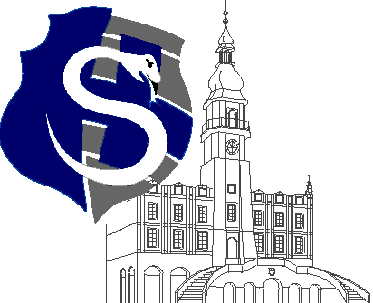 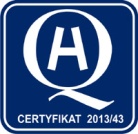 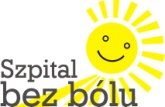 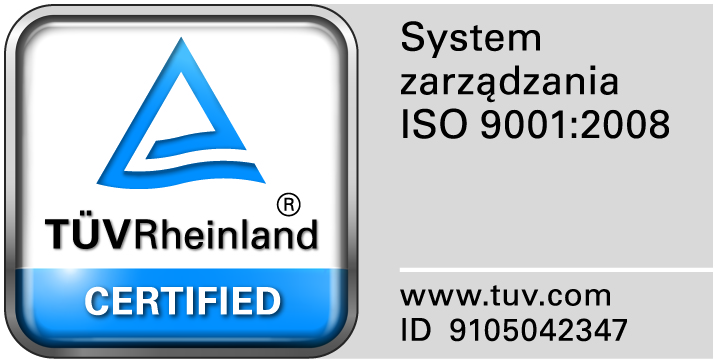 					                                                                                                                  									Zamość 2016-02-25							Wszyscy Zainteresowani WykonawcyDotyczy: Przetargu nieograniczonego na dostawę różnych artykułów spożywczych, nr sprawy1/PN/16.WYJAŚNIENIA ZWIĄZANE Z TREŚCIĄ SIWZDziałając zgodnie z art. 38 ust. 1 ustawy Prawo zamówień publicznych (tekst jednolity: Dz. U. z 2013 r. poz. 907, 984, 1047 i 1473 oraz z 2014r. poz. 423,768,811,915,1146 i 1232), w związku z pytaniami  dotyczącymi treści Specyfikacji Istotnych Warunków Zamówienia – Zamawiający przesyła treść pytań nadesłanych do w/w postępowania wraz z odpowiedziami.Pytanie nr 1  Czy zamawiający dopuszcza dostarczanie Zadanie nr 1 produkty mleczarskie trzy razy w tygodniu poniedziałek, środa, piątek.Odpowiedź: Tak